CURRICULUM VITAE 				 				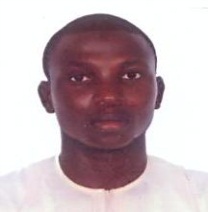 Educational Institutions attended with dates Academic Qualifications obtained with dates Professional Qualification(s) with dates Work Experience with datesWork experience in the University2016 – 2020	Assistant Lecturer 	Fountain University, Osogbo		Courses taught at the University Level (subject area of specialization)14.         Work experience in other organisation(s) Details of Administrative and Leadership Experience in the University system Thesis/Dissertation20.        Journal Articles/ManuscriptsAdewinbi, S. A., Busari, R. A., Animasahun, L. O., Omotoso, E., & Taleatu, B. A. (2021). Effective pseudocapacitive performance of binder free transparent α-V2O5 thin film electrode: Electrochemical and some surface probing. Physica B: Condensed Matter, 621, 413260. https://doi.org/10.1016/j.physb.2021.413260Animasahun, Lukman O., Taleatu, Bidini A., Adewinbi, Saheed A., Fasasi, Adeniyi Y. (2021). Synthesis of SnO2/CuO/SnO2 Multi-layered Structure for Photoabsorption: Compositional and Some Interfacial Structural Studies. Journal of Nigerian Society of Physical Sciences 3(2), 74–81. https://doi.org/10.46481/jnsps.2021.160Animasahun, Lukman O., Taleatu, Bidini A., Bolarinwa, Hakeem S., Egunjobi, Abiodun I., Fasasi, Adeniyi Y., Eleruja, Marcus A. (2020). Investigation of the optical and dielectric behaviour of SnO2-CuO mixed oxides thin films. Nigerian Journal of Pure and Applied Sciences 33 (2), 3631-3640. http://dx.doi.org/10.48198/NJPAS/20.B01Bolarinwa, Hakeem S., Onuu, Michael U., Animasahun, Lukman O., Alayande, Samson O, Fasasi, Adeniyi Y. (2020). Effect of tin on bandgap narrowing and optical properties of ZnO-Zn2SnO4 electrospun nanofibre composite. Journal of Taibah University for Science 14 (1), 1251 – 1261 https://doi.org/10.1080/16583655.2020.1816369Bolarinwa, Hakeem S., Fajingbesi, Fawwaz E., Yusuf, Abdulhamid, Animasahun, Lukman O., Babatunde, Yinusa, O. (2020). Design and construction of a low cost 30 kV variable DC power supply unit. Nigerian Journal of Pure and Applied Sciences 33 (1), 3666 – 73. http://dx.doi.org/10.48198/NJPAS/19.B15Animasahun, Lukman O., Taleatu, Bidini A., Bolarinwa, Hakeem S., Fasasi, Adeniyi Y., Eleruja, Marcus A., Obinajunwa, E. I. (2019).  Spray Pyrolysis deposition and characterizations of dielectric SnO2 thin films. Fountain Journal of Natural and Applied Sciences 8(2): 11 – 20. https://doi.org/10.53704/fujnas.v8i2.270Lawal, A., Bolarinwa, H., Adeoye, M., Abdulsalami, I., Animasahun, L.O., & Alabi, K. A. (2019). Progress in Carbon Nanotube-Based Electrochemical Biosensors – A Review. Fountain Journal of Natural and Applied Sciences, 8(2). https://doi.org/10.53704/fujnas.v8i2.336Yusuf, Abdulhamid., Bolarinwa, Hakeem S., Animasahun, Lukman O., Babatunde, Yinusa, O. (2019). Analysis of experimental solar radiation data for Osogbo, Nigeria.  Fountain Journal of Natural and Applied Sciences 8(1): 41 – 46. https://doi.org/10.53704/fujnas.v8i1.296Bolarinwa, Hakeem S., Ademola Ojo D., Yusuf, Abdulhamid, Animasahun, Lukman O. (2018). A Qualitative Study of Signal Strength Coverage of Digital Terrestrial Television in Ibadan South Western Nigeria.  Fountain Journal of Natural and Applied Sciences 7(1): 1 – 11. https://doi.org/10.53704/fujnas.v7i1.169Bolarinwa, Hakeem S., Onuu, Michael U., Fasasi, Adeniyi Y., Alayande, Samson O., Animasahun, Lukman O., Abdulsalami, Ibrahim. O, Egunjobi, Abiodun I. (2017). Determination of optical parameters of zinc oxide nanofibre deposited by electrospinning technique.  Journal of Taibah University for Science 11(6) 1245-1258. https://doi.org/10.1016/j.jtusci.2017.01.00421. Research Interests22. Research in Progress23. Conferences/Workshops24. Extra-Curricular Activities: Travelling and meditation25. RefereesSignature and Date: 	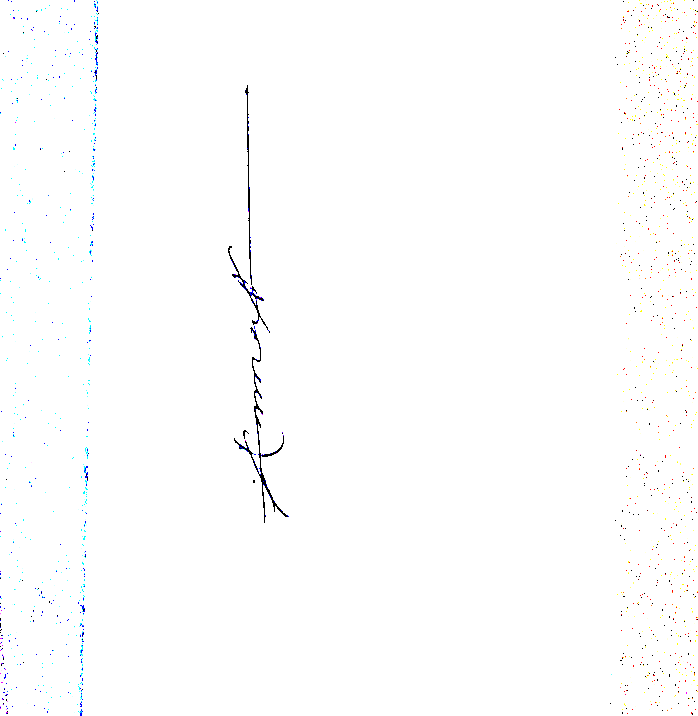 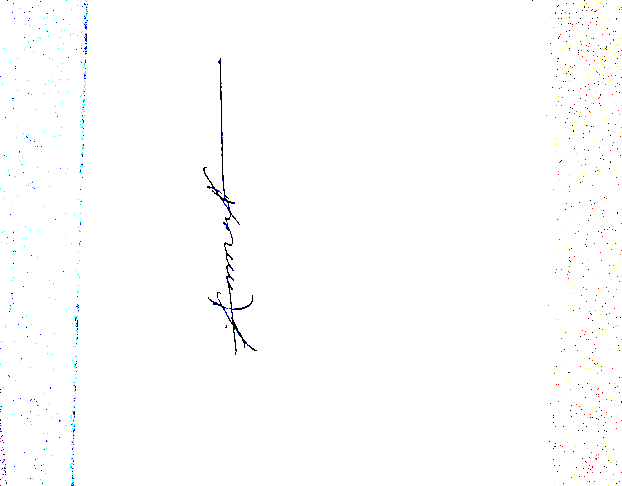       Personal DetailsNameAnimasahun, Lukman OlalekanCollegeCollege of Applied and Natural SciencesDepartmentDepartment of Physics, Electronics and Earth SciencesNationalityNigerianState of Origin/ LGOsun State/ Ife East Local GovernmentMarried StatusMarriedNumber and Age of ChildOne (1); Seven (7) yearsResidential Address13 Binta Saka Street, Eleyele Estate, Osogbo.Address for Correspondence               Telephone Number        Institutional Email AddressC/o Department of Physics, Electronics and Earth Sciences, Fountain University Osogbo, P.M.B. 4491, Osogbo, Osun State.+2347031927883, animasahun.lukman@fuo.edu.ngDateInstitutions2018 – till dateObafemi Awolowo University, Ile Ife.2012 - 2015Obafemi Awolowo University, Ile Ife.2003 - 2008Ladoke Akintola University of Technology, Ogbomosho.20152015Master of Science (M Sc)Master of Science (M Sc)Engineering Physics (Materials Science)Engineering Physics (Materials Science)20082008Bachelor of Technology (B Tech)Bachelor of Technology (B Tech)Pure and Applied PhysicsPure and Applied Physics20102010Associate Nigeria Institute of Management (Chartered)Nigeria Institute of Management (Chartered)Nigeria Institute of Management (Chartered)Undergraduate Undergraduate CourseDescriptionsDescriptionsFieldPHY 401PHY 404PHY 405Quantum Mechanics IISemiconductor Technology/Design and Fabrication of Electroctnic MaterialsNuclear and Particle Physics IIQuantum Mechanics IISemiconductor Technology/Design and Fabrication of Electroctnic MaterialsNuclear and Particle Physics IITheoretical PhysicsElectronicsNuclear PhysicsPHY 424Introduction to Materials ScienceIntroduction to Materials ScienceApplied PhysicsPHY 301Quantum Mechanics IQuantum Mechanics ITheoretical PhysicsPHY 305Semiconductor Physics and Properties of MaterialsSemiconductor Physics and Properties of MaterialsSolid State PhysicsPHY 309Introductory Condensed Matter PhysicsIntroductory Condensed Matter PhysicsSolid State PhysicsPHY 311Nuclear and Particle Physics INuclear and Particle Physics INuclear PhysicsPHY 313Analogue Electronic Devices & Systems IIAnalogue Electronic Devices & Systems IIElectronicsPHY 214PHY 210Modern Physics IIAnalogue Electronic Devices & Systems IModern Physics IIAnalogue Electronic Devices & Systems ITheoretical PhysicsElectronicsPHY 208Experimental Physics IIExperimental Physics IIGeneral LaboratoryPHY 207Analytical Mechanics IAnalytical Mechanics IClassical PhysicsPHY 206Energy and SocietyEnergy and SocietyApplied PhysicsPHY 202Analytical Mechanics IIAnalytical Mechanics IIClassical PhysicsPHY 103PHY 104Introductory Experimental Physics IIntroductory Experimental Physics IIIntroductory Experimental Physics IIntroductory Experimental Physics IIGeneral LaboratoryGeneral LaboratoryDateInstitutionStatusResponsibility2010 – 2011FlyingDove Institute of Information TechnologyInstructor/ Remedial Programme CoordinatorLecture room instruction and Programme coordination2009 – 2010Physics Department, Kogi State UniversityGraduate AssistantLeading undergraduate tutorial sessions and grading C.A. 2007 – 2008Solar Electric Systems (Ltd)Quality Control OfficerSupervision and monitoring of Solar-power devices & systemsDateDateResponsibilityDepartment/Unit2017 till date2017 till dateDepartmental SIWES CoordinatorPhysics/SIWES Unit20182018Member, JUPEB CommitteeSub-Degree and Professional Programmes2018 till date2018 till dateJUPEB CoordinatorSub-Degree and Professional Programmes2019 till date2019 till dateSecretary, Committe on Laboratory MattersCONASDateTitleDegreeInstitution2015Synthesis and characterization of SnO2-CuO composite thin films for sensing applicationsM ScObafemi Awolowo University, Ile Ife2008Design and implementation of mobile photovoltaic electric generator for spectrum analyzerB TechLadoke Akintola University of Technology, OgbomosoAreas of InvestigationSub-fieldFieldElectronic materials and devicesApplied Condensed Matter/Materials PhysicsApplied PhysicsNano-phase and nanostructured materialsMaterials synthesis and characterizationsNano-scale science and technologyProject TitleInvestigation of photoconductive properties of cobalt doped Fe2O3IntroductionHematite has a favorable bandgap for solar radiation absorption and conversion. However, it has a poor carrier transport property which limits its applications in optoelectronics and solar hydrogen production despite its abundance and non - toxicity. Hence the need to improve its carrier transport behaviour.Aim/ObjectivesTo prepare a good photoanode material for hydrogen production via water splitting.MethodologyHydrothermal synthesis technique, electron microscopy, EDS, UV – Visible spectrophotometry, FTIR and photolysis of water.Expected resultA better photoanode material with good solar absorption and improved carrier mobility.Contribution to knowledgeProvide information about the effect of doping hematite with cobaltDateConference/WorkshopLocation2019201820172012JUPEB Workshop on ‘Enhancing Tutors’ Capacity Towards Actualizing Students’ Academic Excellence’ (2019)JUPEB Workshop on ‘Improving Students’ Academic Performance in JUPEB Examinations’ (2018)Fountain University Academic Planning Unit Workshop on ‘Use of Information Technology to Enhance Academic Activities’ (2017Materials science and technology Society of Nigeria Conference (NIMACON, 2012)Obafemi Awolowo University, Ile IfeUniversity of Lagos, LagosFountain University, OsogboCERD, O.A.U, Ile Ife2007National Remote Sensing SeminarNASDAR, JosNameProf. A.Y. Fasasi (PhD Grenoble, France)InstitutionCenter for Energy Research and Development, AddressObafemi Awolowo University, Ile Ife, Osun Stateafasasi@cerd.gov.ng, afasasi@oauife.edu.ng CapacityPostgraduate Supervisor and MentorNameProf. F.A. Balogun (PhD Surrey, United Kingdom)InstitutionCenter for Energy Research and Development, AddressObafemi Awolowo University, Ile Ife, Osun Stateabalogun@cerd.gov.ng, abalogun@oauife.edu.ng CapacityPostgraduate Supervisor and MentorNameProf. Y.K. SanusiInstitutionLadoke Akintola University of Technology, Ogbomosho AddressDepartment of Pure and Applied Physicsyksanusi@gmail.com CapacityLecturer